PHIẾU KIỂM TRA HỌC KÌ INăm học 2017 - 2018Môn: Tiếng Anh Lớp 5Thời gian làm bài: 35 phútHọ và tên:....................................................................... Lớp: 5............ Trường: 	Part I. Listening (2,5 points) I. Listen and number. 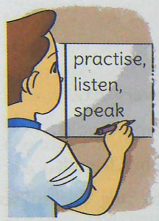 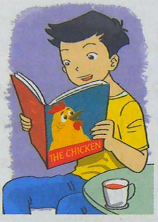 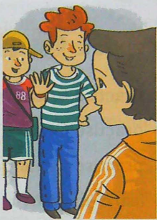 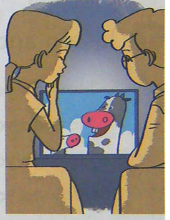    II. Listen and tick.		1. Example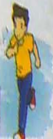 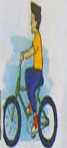 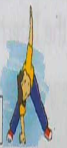 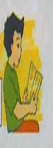 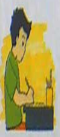 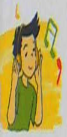 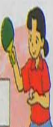 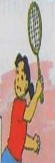 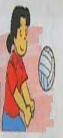 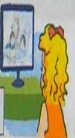 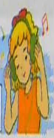 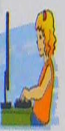           A.	                                     B.                                        C. 2.          A.	                                        B.                                       C.3.         A.	                                        B.                                           C.4.        A.	                                        B.                                            C.Part II. Reading and Writing (5 points)I. Circle the odd one out (Khoanh tròn một từ không cùng nhóm):II. Select and circle the letter A, B or C. (Khoanh tròn A, B, C hoặc D để chọn đáp án đúng với mỗi chỗ trống trong các câu sau):1. I am ………………..English exercises now.       A. do                B. did                    C. doing                 D. does2. ………………..you want to play badminton ?       A. Does            B. Do                    C. Doing                D. Can3. There ………………..a lot of students there yesterday.    A. were                B. are                   C. Was                 D. is4. What ………………..you do last weekend ?     A. did                   B. do                    C. does                 D. are5. How ………………..do you play football ?     A. usually            B. sometimes       C. often                D. always6. What ………………..your mother  do ?    A. do                    B. does                 C. did                    D. isIII. Complete the sentences (Hoàn thành bài hội thoại sau với những từ cho sẵn):A: Do you want to (1)______chess?B: Yes, I do. It’s my (2)_______sport.A: How often do you play (3)_____ ?B: Always.A: (4) ______do you play it?B: In Schoolyard.A: When do you play it?B: Everyday.IV. Read and answer (Đọc đoạn văn và trả lời các câu hỏi sau):        We had the Teacher’s Day last month. There were many teachers and students in the schoolyard.  Flowers were everywhere. Many students sang and danced. Some played football. Everyone enjoyed it very much.1. When did they have the Teacher’s Day?…………………………………………………………................................................................................................2. What did the students do?…………………………………………………………................................................................................................3. Does everyone like the festival?…………………………………………………………................................................................................................Part III. Speaking (2,5 points)I. Tell some thing about yourself ( name, old, your school, class, hobby, …… )II. Discribing your family or your school.1.A. alwaysB. usuallyC. yesterdayD. often2.A. ballB. badmintonC. tennisD. volleyball3A. danceB. singC. readD. exercise4.A. engineerB. shoesC. doctorD. farmer	Where              play                it                  favourite 